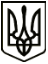 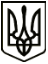 МЕНСЬКА МІСЬКА РАДАВИКОНАВЧИЙ КОМІТЕТ РІШЕННЯ20 травня  2022 року                                 м. Мена                           № 78Про заходи по наповненню бюджету Менської міської територіальної громади в 2022 році	З метою наповнення бюджету Менської міської територіальної громади, враховуючи введення воєнного стану на території України, вишукання додаткових джерел надходжень, дотримання жорсткого режиму економії  бюджетних коштів та посилення фінансово-бюджетної дисципліни у 2022 році, виконавчий комітет Менської міської ради ВИРІШИВ:Внести зміни та доповнення до плану заходів щодо наповнення бюджету  Менської міської територіальної громади, вишукання додаткових джерел надходжень, дотримання жорсткого режиму економії бюджетних коштів та посилення фінансово-бюджетної дисципліни у 2022 році, затвердивши в новій редакції згідно додатку (додається).Виконавцям заходів відповідно до затвердженого плану заходів, забезпечити їх виконання у встановленому порядку. Контроль за виконанням цього рішення покласти на заступника міського голови питань діяльності виконавчих органів ради Гаєвого С.М.Міський голова                                                                   Геннадій ПРИМАКОВ	